Духовно-нравственная встреча"Мир - наш дом!"  9 марта 2016 года библиограф Центральной библиотеки Носикова Г.П. совместно с иереем Андреем Агиным в ЗСХТ им. П.А. Бабаевского провела духовно – нравственную встречу  «Мир – наш дом», посвященную Дню православной книги. Студенты с интересом слушали историю создания древних рукописных книг,  изобретения станка для печатания книг и  издания Иваном Федоровым первой книги на Руси  «Апостол». Отец Андрей рассказал о важности православной книги в жизни человека.  На мероприятии была представлена выставка православных книг  «О земном и вечном».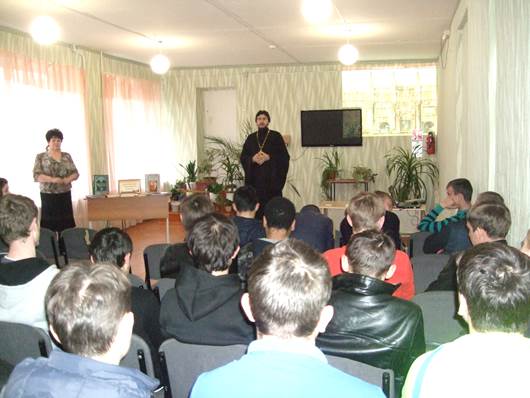 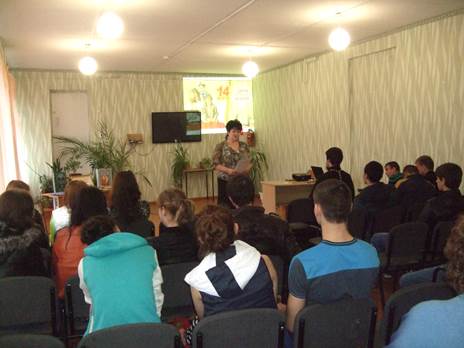 